ДОМ ЗДРАВЉА „БОГАТИЋ“ БОГАТИЋ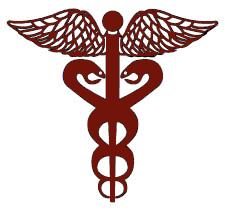 Мије Јовановић 25, 15350 БогатићКОНКУРСНА ДОКУМЕНТАЦИЈАЈавна набавка мале вредности бр. 2/17ЈАВНА НАБАВКА – УГАЉ ЈАВНА НАБАВКА МАЛЕ ВРЕДНОСТИЈАВНА НАБАВКА Бр. 2/17Фебруар  2017. годинеНа основу чл. 39. и 61. Закона о јавним набавкама („Сл. гласник РС” бр. 124/12, 14/15 и 68/15 у даљем тексту: ЗЈН), чл. 6. Правилника о обавезним елементима конкурсне документације у поступцима јавних набавки и начину доказивања испуњености услова („Сл. гласник РС” бр. 86/2015), Одлуке о покретању поступка јавне набавке број JH 2/17 бр. 2/17-3  од 23.02.2017. године и Решења о образовању комисије за јавну набавку број: JH 2/17 бр. 2/17-5  од 23.02.2017, припремљена је:КОНКУРСНА ДОКУМЕНТАЦИЈАза јавну набавку мале вредности -  угаљ , ЈН бр 2/17Конкурсна документација (интерни број ЈН 2/17 бр. 2/17-6) садржи:I  ОПШТИ ПОДАЦИ О ЈАВНОЈ НАБАВЦИ1. Подаци о наручиоцуНаручилац: Дом здравља „Богатић“ БогатићАдреса: Мје Јовановић 25, 15350 БогатићИнтернет страница: dz.bogatic.org.rs 2. Врста поступка јавне набавкеПредметна јавна набавка се спроводи у поступку јавне набавке мале вредности у складу са Законом и подзаконским актима којима се уређују јавне набавке.3. Предмет јавне набавкеПредмет јавне набавке број 5/16 су добра – угаљ за грејну сезону 2017/2018.4. Напомена уколико је у питању резервисана јавна набавкаЈавна набавка није резервисана5. Контакт (лице или служба) Лице (или служба) за контакт Горан Стекић , дипл. ецц.Е - mail адреса dz.bogatic@gmail.comFaks: 015/7786173II  ПОДАЦИ О ПРЕДМЕТУ ЈАВНЕ НАБАВКЕ1. Предмет јавне набавкеПредмет јавне набавке бр.  2/17 су добра– угаљ, Ознака  из  општег  речника  набавки:  09111100   -  угаљ2. ПартијеПредмет јавне набавке није обликован по партијама.III  ОПИС ДОБАРА - СПЕЦИФИКАЦИЈАУгаљIV  УСЛОВИ ЗА УЧЕШЋЕ У ПОСТУПКУ ЈАВНЕ НАБАВКЕ ИЗ ЧЛ. 75. И 76. ЗАКОНА И УПУТСТВО КАКО СЕ ДОКАЗУЈЕ ИСПУЊЕНОСТ ТИХ УСЛОВАУСЛОВИ ЗА УЧЕШЋЕ У ПОСТУПКУ ЈАВНЕ НАБАВКЕ ИЗ ЧЛ. 75. И 76. ЗАКОНАОБАВЕЗНИ УСЛОВИПраво на учешће у поступку предметне јавне набавке има понуђач који испуњава обавезне услове за учешће, дефинисане чланом 75. ЗЈН, а испуњеност обавезних услова за учешће у поступку предметне јавне набавке, понуђач доказује на начин дефинисан у следећој табели, и то:.УПУТСТВО КАКО СЕ ДОКАЗУЈЕ ИСПУЊЕНОСТ УСЛОВАИспуњеност обавезних и додатних услова за учешће у поступку предметне јавне набавке, у складу са чл. 77. став 4. Закона, понуђач доказује достављањем Изјаве (Образац изјаве понуђача, дат је у поглављу IV одељак 3.), којом под пуном материјалном и кривичном одговорношћу потврђује да испуњава услове за учешће у поступку јавне набавке из чл. 75. и 76. Закона, дефинисане овом конкурсном документацијом. Изјава мора да буде потписана од стране овлашћеног лица понуђача и оверена печатом. Уколико Изјаву потписује лице које није уписано у регистар као лице овлашћено за заступање, потребно је уз понуду доставити овлашћење за потписивање.Уколико понуду подноси група понуђача, Изјава мора бити потписана од стране овлашћеног лица сваког понуђача из групе понуђача и оверена печатом. Уколико понуђач подноси понуду са подизвођачем, понуђач је дужан да достави Изјаву подизвођача (Образац изјаве подизвођача, дат је у поглављу IV одељак 3.), потписану од стране овлашћеног лица подизвођача и оверену печатом. Наручилац може пре доношења одлуке о додели уговора да тражи од понуђача, чија је понуда оцењена као најповољнија, да достави на увид оригинал или оверену копију свих или појединих доказа о испуњености услова.Ако понуђач у остављеном примереном року, који не може бити краћи од 5 дана, не достави на увид оригинал или оверену копију тражених доказа, наручилац ће његову понуду одбити као неприхватљиву.Понуђач није дужан да доставља на увид доказе који су јавно доступни на интернет страницама надлежних органа.Понуђач је дужан да без одлагања писмено обавести наручиоца о било којој промени у вези са испуњеношћу услова из поступка јавне набавке, која наступи до доношења одлуке, односно закључења уговора, односно током важења уговора о јавној набавци и да је документује на прописани начин.3. ОБРАЗАЦ ИЗЈАВЕ О ИСПУЊАВАЊУ УСЛОВА ИЗ ЧЛ. 75. И 76. ЗАКОНАИЗЈАВА ПОНУЂАЧАО ИСПУЊАВАЊУ УСЛОВА ИЗ ЧЛ. 75. И 76. ЗАКОНА У ПОСТУПКУ ЈАВНЕНАБАВКЕ МАЛЕ ВРЕДНОСТИУ складу са чланом 77. став 4. Закона, под пуном материјалном и кривичном одговорношћу, као заступник понуђача, дајем следећуИ З Ј А В УПонуђач  _____________________________________________[навести назив понуђача] у поступку јавне набавке. УГАЉ  број 2/17, испуњава све услове из чл. 75. и 76. Закона, односно услове дефинисане конкурсном документацијом за предметну јавну набавку, и то:Понуђач је регистрован код надлежног органа, односно уписан у одговарајући регистар (чл. 75. ст. 1. тач. 1) ЗЈН);Понуђач и његов законски заступник нису осуђивани за неко од кривичних дела као члан организоване криминалне групе, да нису осуђивани за кривична дела против привреде, кривична дела против животне средине, кривично дело примања или давања мита, кривично дело преваре (чл. 75. ст. 1. тач. 2) ЗЈН);Понуђач је измирио доспеле порезе, доприносе и друге јавне дажбине у складу са прописима Републике Србије (или стране државе када има седиште на њеној територији) (чл. 75. ст. 1. тач. 4) ЗЈН);Понуђач је поштовао обавезе које произлазе из важећих прописа о заштити на раду, запошљавању и условима рада, заштити животне средине и нема забрану обављања делатности која је на снази у време подношења понуде за предметну јавну набавку (чл. 75. ст. 2. ЗЈН);Место:_____________                                                            Понуђач:Датум:_____________                         М.П.                     _____________________                                                        Напомена: Уколико понуду подноси група понуђача, Изјава мора бити потписана од стране овлашћеног лица сваког понуђача из групе понуђача и оверена печатом. ИЗЈАВА ПОДИЗВОЂАЧАО ИСПУЊАВАЊУ УСЛОВА ИЗ ЧЛ. 75. ЗАКОНА У ПОСТУПКУ ЈАВНЕНАБАВКЕ МАЛЕ ВРЕДНОСТИУ складу са чланом 77. став 4. Закона, под пуном материјалном и кривичном одговорношћу, као заступник подизвођача, дајем следећуИ З Ј А В УПодизвођач____________________________________________[навести назив подизвођача] у поступку јавне набавке УГАЉ број 2/17, испуњава све услове из чл. 75. Закона, односно услове дефинисане конкурсном документацијом за предметну јавну набавку, и то:Подизвођач је регистрован код надлежног органа, односно уписан у одговарајући регистар (чл. 75. ст. 1. тач. 1) ЗЈН);Подизвођач и његов законски заступник нису осуђивани за неко од кривичних дела као члан организоване криминалне групе, да нису осуђивани за кривична дела против привреде, кривична дела против животне средине, кривично дело примања или давања мита, кривично дело преваре (чл. 75. ст. 1. тач. 2) ЗЈН);Подизвођач је измирио доспеле порезе, доприносе и друге јавне дажбине у складу са прописима Републике Србије (или стране државе када има седиште на њеној територији) (чл. 75. ст. 1. тач. 4) ЗЈН);Подизвођач је поштовао обавезе које произлазе из важећих прописа о заштити на раду, запошљавању и условима рада, заштити животне средине и нема забрану обављања делатности која је на снази у време подношења понуде за предметну јавну набавку (чл. 75. ст. 2. ЗЈН).Место:_____________                                                            Подизвођач:Датум:_____________                         М.П.                     _____________________                                                        Уколико понуђач подноси понуду са подизвођачем, Изјава мора бити потписана од стране овлашћеног лица подизвођача и оверена печатом. V УПУТСТВО ПОНУЂАЧИМА КАКО ДА САЧИНЕ ПОНУДУ1. ПОДАЦИ О ЈЕЗИКУ НА КОЈЕМ ПОНУДА МОРА ДА БУДЕ САСТАВЉЕНАПонуђач подноси понуду на српском језику.2. НАЧИН НА КОЈИ ПОНУДА МОРА ДА БУДЕ САЧИЊЕНАПонуђач понуду подноси непосредно или путем поште у затвореној коверти или кутији, затворену на начин да се приликом отварања понуда може са сигурношћу утврдити да се први пут отвара. На полеђини коверте или на кутији навести назив и адресу понуђача. У случају да понуду подноси група понуђача, на коверти је потребно назначити да се ради о групи понуђача и навести називе и адресу свих учесника у заједничкој понуди.Понуду доставити на адресу: ДОМ ЗДРАВЉА БОГАТИЋ, МИЈЕ ЈОВАНОВИЋ 25, 15350 Богатић, са назнаком: ,,Понуда за јавну набавку добара –  УГАЉ , ЈН бр 2/17  - НЕ ОТВАРАТИ”. Понуда се сматра благовременом уколико је примљена од стране наручиоца до 04.03.2017 .г. .до ..11:00. часова.Наручилац ће, по пријему одређене понуде, на коверти, односно кутији у којој се понуда налази, обележити време пријема и евидентирати број и датум понуде према редоследу приспећа. Уколико је понуда достављена непосредно наручилац ће понуђачу предати потврду пријема понуде. У потврди о пријему наручилац ће навести датум и сат пријема понуде. Понуда коју наручилац није примио у року одређеном за подношење понуда, односно која је примљена по истеку дана и сата до којег се могу понуде подносити, сматраће се неблаговременом.Понуда мора да садржи: Све изјаве тражене у конкурсној документацији, потписане и оверене печатом понуђача (поглавље IV, Х)Образац понуде, попуњен, потписан и оверен.Образац структуре цене, попуњен, потписан и оверенМодел уговора потписан и оверене печатом понуђача, попуњен,потписан и оверенОбразац трошкова није обавезан.3. ПАРТИЈЕПредмет јавне набавке није обликован по партијама4.  ПОНУДА СА ВАРИЈАНТАМАПодношење понуде са варијантама није дозвољено.5. НАЧИН ИЗМЕНЕ, ДОПУНЕ И ОПОЗИВА ПОНУДЕУ року за подношење понуде понуђач може да измени, допуни или опозове своју понуду на начин који је одређен за подношење понуде.Понуђач је дужан да јасно назначи који део понуде мења односно која документа накнадно доставља. Измену, допуну или опозив понуде треба доставити на адресу: Дом здравља Богатић, Мије Јовановић 25, 15350 Богатић,  са назнаком:„Измена понуде за јавну набавку добара –  угаљ, ЈН бр 2/17 - НЕ ОТВАРАТИ” или„Допуна понуде за јавну набавку добара –  угаљ, ЈН бр 2/17 - НЕ ОТВАРАТИ” или„Опозив понуде за јавну набавку добара –  угаљ, ЈН бр 2/17 - НЕ ОТВАРАТИ”   или„Измена и допуна понуде за јавну набавку добара –  угаљ, ЈН бр 2/17 - НЕ ОТВАРАТИ”.На полеђини коверте или на кутији навести назив и адресу понуђача. У случају да понуду подноси група понуђача, на коверти је потребно назначити да се ради о групи понуђача и навести називе и адресу свих учесника у заједничкој понуди.По истеку рока за подношење понуда понуђач не може да повуче нити да мења своју понуду.6. УЧЕСТВОВАЊЕ У ЗАЈЕДНИЧКОЈ ПОНУДИ ИЛИ КАО ПОДИЗВОЂАЧ Понуђач може да поднесе само једну понуду. Понуђач који је самостално поднео понуду не може истовремено да учествује у заједничкој понуди или као подизвођач, нити исто лице може учествовати у више заједничких понуда.У Обрасцу понуде (поглавље VI), понуђач наводи на који начин подноси понуду, односно да ли подноси понуду самостално, или као заједничку понуду, или подноси понуду са подизвођачем.7. ПОНУДА СА ПОДИЗВОЂАЧЕМУколико понуђач подноси понуду са подизвођачем дужан је да у Обрасцу понуде (поглавље VI) наведе да понуду подноси са подизвођачем, проценат укупне вредности набавке који ће поверити подизвођачу,  а који не може бити већи од 50%, као и део предмета набавке који ће извршити преко подизвођача. Понуђач у Обрасцу понуде наводи назив и седиште подизвођача, уколико ће делимично извршење набавке поверити подизвођачу. Уколико уговор о јавној набавци буде закључен између наручиоца и понуђача који подноси понуду са подизвођачем, тај подизвођач ће бити наведен и у уговору о јавној набавци. Понуђач је дужан да за подизвођаче достави доказе о испуњености услова који су наведени у поглављу IV конкурсне документације, у складу са упутством како се доказује испуњеност услова (Образац изјаве из поглаваља IV одељак 3.).Понуђач у потпуности одговара наручиоцу за извршење обавеза из поступка јавне набавке, односно извршење уговорних обавеза, без обзира на број подизвођача. Понуђач је дужан да наручиоцу, на његов захтев, омогући приступ код подизвођача, ради утврђивања испуњености тражених услова.8. ЗАЈЕДНИЧКА ПОНУДАПонуду може поднети група понуђача.Уколико понуду подноси група понуђача, саставни део заједничке понуде мора бити споразум којим се понуђачи из групе међусобно и према наручиоцу обавезују на извршење јавне набавке, а који обавезно садржи податке из члана 81. ст. 4. тач. 1) до 6) Закона и то податке о: члану групе који ће бити носилац посла, односно који ће поднети понуду и који ће заступати групу понуђача пред наручиоцем, понуђачу који ће у име групе понуђача потписати уговор, понуђачу који ће у име групе понуђача дати средство обезбеђења, понуђачу који ће издати рачун, рачуну на који ће бити извршено плаћање, обавезама сваког од понуђача из групе понуђача за извршење уговора.Група понуђача је дужна да достави све доказе о испуњености услова који су наведени у поглављу IV конкурсне документације, у складу са упутством како се доказује испуњеност услова (Образац изјаве из поглавља IV одељак 3.).Понуђачи из групе понуђача одговарају неограничено солидарно према наручиоцу. Задруга може поднети понуду самостално, у своје име, а за рачун задругара или заједничку понуду у име задругара.Ако задруга подноси понуду у своје име за обавезе из поступка јавне набавке и уговора о јавној набавци одговара задруга и задругари у складу са законом.Ако задруга подноси заједничку понуду у име задругара за обавезе из поступка јавне набавке и уговора о јавној набавци неограничено солидарно одговарају задругари.9. НАЧИН И УСЛОВИ ПЛАЋАЊА, РОК ВАЖЕЊА ПОНУДЕ, КАО И ДРУГЕ ОКОЛНОСТИ ОД КОЈИХ ЗАВИСИ ПРИХВАТЉИВОСТ  ПОНУДЕ9.1. Захтеви у погледу начина, рока и услова плаћања.Плаћање је авансно9.2. Захтев у погледу рока важења понудеРок важења понуде не може бити краћи од 60 дана од дана отварања понуда.10. ВАЛУТА И НАЧИН НА КОЈИ МОРА ДА БУДЕ НАВЕДЕНА И ИЗРАЖЕНА ЦЕНА У ПОНУДИЦена мора бити исказана у динарима, са и без пореза на додату вредност, са урачунатим свим трошковима које понуђач има у реализацији предметне јавне набавке, с тим да ће се за оцену понуде узимати у обзир цена без пореза на додату вредност.Ако је у понуди исказана неуобичајено ниска цена, наручилац ће поступити у складу са чланом 92. Закона.11. ПОДАЦИ О ДРЖАВНОМ ОРГАНУ ИЛИ ОРГАНИЗАЦИЈИ, ОДНОСНО ОРГАНУ ИЛИ СЛУЖБИ ТЕРИТОРИЈАЛНЕ АУТОНОМИЈЕ  ИЛИ ЛОКАЛНЕ САМОУПРАВЕ ГДЕ СЕ МОГУ БЛАГОВРЕМЕНО ДОБИТИ ИСПРАВНИ ПОДАЦИ О ПОРЕСКИМ ОБАВЕЗАМА, ЗАШТИТИ ЖИВОТНЕ СРЕДИНЕ, ЗАШТИТИ ПРИ ЗАПОШЉАВАЊУ, УСЛОВИМА РАДА И СЛ., А КОЈИ СУ ВЕЗАНИ ЗА ИЗВРШЕЊЕ УГОВОРА О ЈАВНОЈ НАБАВЦИ Подаци о пореским обавезама се могу добити у Пореској управи, Министарства финансија и привреде.Подаци о заштити животне средине се могу добити у Агенцији за заштиту животне средине и у Министарству енергетике, развоја и заштите животне средине.Подаци о заштити при запошљавању и условима рада се могу добити у Министарству рада, запошљавања и социјалне политике.12. ПОДАЦИ О ВРСТИ, САДРЖИНИ, НАЧИНУ ПОДНОШЕЊА, ВИСИНИ И РОКОВИМА ОБЕЗБЕЂЕЊА ИСПУЊЕЊА ОБАВЕЗА ПОНУЂАЧАИзабрани понуђач је дужан да достави:Банкарску гаранцију за повраћај авансног плаћања. Изабрани понуђач се обавезује да у тренутку закључења уговора наручиоцу достави банкарску гаранцију за повраћај авансног плаћања, која ће бити са клаузулама: безусловна и платива на први позив. Банкарска гаранција за повраћај авансног плаћања издаје се у висини плаћеног аванса са ПДВ-ом, и мора да траје наjкраће до правдања аванса.. Поднета банкарска гаранција не може да садржи додатне услове за исплату, краће рокове од оних које одреди наручилац, мањи износ од оног који одреди наручилац или промењену месну надлежност за решавање спорова. Понуђач може поднети гаранцију стране банке само ако је тој банци додељен кредитни рејтинг коме одговара најмање ниво кредитног квалитета 3 (инвестициони ранг). 13. ЗАШТИТА ПОВЕРЉИВОСТИ ПОДАТАКА КОЈЕ НАРУЧИЛАЦ СТАВЉА ПОНУЂАЧИМА НА РАСПОЛАГАЊЕ, УКЉУЧУЈУЋИ И ЊИХОВЕ ПОДИЗВОЂАЧЕ Предметна набавка не садржи поверљиве информације које наручилац ставља на располагање.14. ДОДАТНЕ ИНФОРМАЦИЈЕ ИЛИ ПОЈАШЊЕЊА У ВЕЗИ СА ПРИПРЕМАЊЕМ ПОНУДЕЗаинтересовано лице може, у писаном облику путем поште на адресу наручиоца, електронске поште на e-mail: dz.bogatic@gmail.com или факсом на број 015/7786173  тражити од наручиоца додатне информације или појашњења у вези са припремањем понуде, најкасније 5 дана пре истека рока за подношење понуде. Наручилац ће заинтересованом лицу у року од 3 (три) дана од дана пријема захтева за додатним информацијама или појашњењима конкурсне документације, одговор доставити у писаном облику и истовремено ће ту информацију објавити на Порталу јавних набавки и на својој интернет страници. Додатне информације или појашњења упућују се са напоменом „Захтев за додатним информацијама или појашњењима конкурсне документације, ЈН бр 2/17. Ако наручилац измени или допуни конкурсну документацију 8 или мање дана пре истека рока за подношење понуда, дужан је да продужи рок за подношење понуда и објави обавештење о продужењу рока за подношење понуда. По истеку рока предвиђеног за подношење понуда наручилац не може да мења нити да допуњује конкурсну документацију. Тражење додатних информација или појашњења у вези са припремањем понуде телефоном није дозвољено. Комуникација у поступку јавне набавке врши се искључиво на начин одређен чланом 20. Закона.15. ДОДАТНА ОБЈАШЊЕЊА ОД ПОНУЂАЧА ПОСЛЕ ОТВАРАЊА ПОНУДА И КОНТРОЛА КОД ПОНУЂАЧА ОДНОСНО ЊЕГОВОГ ПОДИЗВОЂАЧА После отварања понуда наручилац може приликом стручне оцене понуда да у писаном облику захтева од понуђача додатна објашњења која ће му помоћи при прегледу, вредновању и упоређивању понуда, а може да врши контролу (увид) код понуђача, односно његовог подизвођача (члан 93. Закона). Уколико наручилац оцени да су потребна додатна објашњења или је потребно извршити контролу (увид) код понуђача, односно његовог подизвођача, наручилац ће понуђачу оставити примерени рок да поступи по позиву наручиоца, односно да омогући наручиоцу контролу (увид) код понуђача, као и код његовог подизвођача. Наручилац може уз сагласност понуђача да изврши исправке рачунских грешака уочених приликом разматрања понуде по окончаном поступку отварања. У случају разлике између јединичне и укупне цене, меродавна је јединична цена.Ако се понуђач не сагласи са исправком рачунских грешака, наручилац ће његову понуду одбити као неприхватљиву. 16. ДОДАТНО ОБЕЗБЕЂЕЊЕ ИСПУЊЕЊА УГОВОРНИХ ОБАВЕЗА ПОНУЂАЧА КОЈИ СЕ НАЛАЗЕ НА СПИСКУ НЕГАТИВНИХ РЕФЕРЕНЦИПонуђач који се налази на списку негативних референци који води Управа за јавне набавке, у складу са чланом 83. Закона, а који има негативну референцу за предмет набавке који није истоврстан предмету ове јавне набавке, а уколико таквом понуђачу буде додељен уговор, дужан је да у тренутку закључења уговора преда наручиоцу банкарску гаранцију за добро извршење посла, која ће бити са клаузулама: безусловна и платива на први позив. Банкарска гаранција за добро извршење посла издаје се у висини од 15%, (уместо 10% из тачке 12. Упутства понуђачима како да сачине понуду) од укупне вредности уговора без ПДВ-а, са роком важности који је 30 (тридесет) дана дужи од истека рока за коначно извршење посла. Ако се за време трајања уговора промене рокови за извршење уговорне обавезе, важност банкарске гаранције за добро извршење посла мора да се продужи.17. ВРСТА КРИТЕРИЈУМА ЗА ДОДЕЛУ УГОВОРА, ЕЛЕМЕНТИ КРИТЕРИЈУМА НА ОСНОВУ КОЈИХ СЕ ДОДЕЉУЈЕ УГОВОР И МЕТОДОЛОГИЈА ЗА ДОДЕЛУ ПОНДЕРА ЗА СВАКИ ЕЛЕМЕНТ КРИТЕРИЈУМАИзбор најповољније понуде ће се извршити применом критеријума „Најнижа понуђена цена“. 18. ЕЛЕМЕНТИ КРИТЕРИЈУМА НА ОСНОВУ КОЈИХ ЋЕ НАРУЧИЛАЦ ИЗВРШИТИ ДОДЕЛУ УГОВОРА У СИТУАЦИЈИ КАДА ПОСТОЈЕ ДВЕ ИЛИ ВИШЕ ПОНУДА СА ЈЕДНАКИМ БРОЈЕМ ПОНДЕРА ИЛИ ИСТОМ ПОНУЂЕНОМ ЦЕНОМ Уколико две или више понуда имају исту најнижу понуђену цену, као најповољнија биће изабрана понуда оног понуђача који је пре доставио понуду.19. ПОШТОВАЊЕ ОБАВЕЗА КОЈЕ ПРОИЗИЛАЗЕ ИЗ ВАЖЕЋИХ ПРОПИСА Понуђач је дужан да у оквиру своје понуде достави изјаву дату под кривичном и материјалном одговорношћу да је поштовао све обавезе које произилазе из важећих прописа о заштити на раду, запошљавању и условима рада, заштити животне средине, као и да гарантује да је ималац права интелектуалне својине.  (Образац изјаве из поглавља V одељак 3.).20. КОРИШЋЕЊЕ ПАТЕНТА И ОДГОВОРНОСТ ЗА ПОВРЕДУ ЗАШТИЋЕНИХ ПРАВА ИНТЕЛЕКТУАЛНЕ СВОЈИНЕ ТРЕЋИХ ЛИЦАНакнаду за коришћење патената, као и одговорност за повреду заштићених права интелектуалне својине трећих лица сноси понуђач.21. НАЧИН И РОК ЗА ПОДНОШЕЊЕ ЗАХТЕВА ЗА ЗАШТИТУ ПРАВА ПОНУЂАЧА Захтев за заштиту права може да поднесе понуђач, односно свако заинтересовано лице које има интерес за доделу уговора у конкретном поступку јавне набавке и који је претрпео или би могао да претрпи штету због поступања наручиоца противно одредбама овог ЗЈН. Захтев за заштиту права подноси се наручиоцу, а копија се истовремено доставља Републичкој комисији за заштиту права у поступцима јавних набавки (у даљем тексту: Републичка комисија). Захтев за заштиту права се доставља наручиоцу непосредно, електронском поштом на на e-mail  dz.bogatic@gmail.com или факсом на број 015/7786173 или препорученом пошиљком са повратницом на адресу наручиоца.Захтев за заштиту права може се поднети у току целог поступка јавне набавке, против сваке радње наручиоца, осим ако ЗЈН није другачије одређено. О поднетом захтеву за заштиту права наручилац обавештава све учеснике у поступку јавне набавке, односно објављује обавештење о поднетом захтеву на Порталу јавних набавки и на интернет страници наручиоца, најкасније у року од два дана од дана пријема захтева. Захтев за заштиту права којим се оспорава врста поступка, садржина позива за подношење понуда или конкурсне документације сматраће се благовременим ако је примљен од стране наручиоца најкасније три дана пре истека рока за подношење понуда, без обзира на начин достављања и уколико је подносилац захтева у складу са чланом 63. став 2. ЗЈН указао наручиоцу на евентуалне недостатке и неправилности, а наручилац исте није отклонио. Захтев за заштиту права којим се оспоравају радње које наручилац предузме пре истека рока за подношење понуда, а након истека рока из претходног става, сматраће се благовременим уколико је поднет најкасније до истека рока за подношење понуда. После доношења одлуке о додели уговора из чл.108. ЗЈН или одлуке о обустави поступка јавне набавке из чл. 109. ЗЈН, рок за подношење захтева за заштиту права је пет дана од дана објављивања одлуке на Порталу јавних набавки.Захтевом за заштиту права не могу се оспоравати радње наручиоца предузете у поступку јавне набавке ако су подносиоцу захтева били или могли бити познати разлози за његово подношење пре истека рока за подношење понуда, а подносилац захтева га није поднео пре истека тог рока.Ако је у истом поступку јавне набавке поново поднет захтев за заштиту права од стране истог подносиоца захтева, у том захтеву се не могу оспоравати радње наручиоца за које је подносилац захтева знао или могао знати приликом подношења претходног захтева. Захтев за заштиту права не задржава даље активности наручиоца у поступку јавне набавке у складу са одредбама члана 150. овог ЗЈН. Захтев за заштиту права мора да садржи: 1) назив и адресу подносиоца захтева и лице за контакт;2) назив и адресу наручиоца; 3)податке о јавној набавци која је предмет захтева, односно о одлуци наручиоца; 4) повреде прописа којима се уређује поступак јавне набавке;5) чињенице и доказе којима се повреде доказују; 6) потврду о уплати таксе из члана 156. овог ЗЈН;7) потпис подносиоца. Валидан доказ о извршеној уплати таксе, у складу са Упутством о уплати таксе за подношење захтева за заштиту права Републичке комисије, објављеном на сајту Републичке комисије, у смислу члана 151. став 1. тачка 6) ЗЈН, је: 1. Потврда о извршеној уплати таксе из члана 156. ЗЈН која садржи следеће елементе: (1) да буде издата од стране банке и да садржи печат банке; (2) да представља доказ о извршеној уплати таксе, што значи да потврда мора да садржи податак да је налог за уплату таксе, односно налог за пренос средстава реализован, као и датум извршења налога. * Републичка комисија може да изврши увид у одговарајући извод евиденционог рачуна достављеног од стране Министарства финансија – Управе за трезор и на тај начин додатно провери чињеницу да ли је налог за пренос реализован. (3) износ таксе из члана 156. ЗЈН чија се уплата врши - 60.000 динара; (4) број рачуна: 840-30678845-06;(5) шифру плаћања: 153 или 253; (6) позив на број: подаци о броју или ознаци јавне набавке поводом које се подноси захтев за заштиту права;(7) сврха: ЗЗП; ............... [навести назив наручиоца]; јавна набавка ЈН .... [навести редни број јавне набавкe;. (8) корисник: буџет Републике Србије;(9) назив уплатиоца, односно назив подносиоца захтева за заштиту права за којег је извршена уплата таксе; (10) потпис овлашћеног лица банке, или 2. Налог за уплату, први примерак, оверен потписом овлашћеног лица и печатом банке или поште, који садржи и све друге елементе из потврде о извршеној уплати таксе наведене под тачком 1, или 3. Потврда издата од стране Републике Србије, Министарства финансија, Управе за трезор, потписана и оверена печатом, која садржи све елементе из потврде о извршеној уплати таксе из тачке 1, осим оних наведених под (1) и (10), за подносиоце захтева за заштиту права који имају отворен рачун у оквиру припадајућег консолидованог рачуна трезора, а који се води у Управи за трезор (корисници буџетских средстава, корисници средстава организација за обавезно социјално осигурање и други корисници јавних средстава), или4. Потврда издата од стране Народне банке Србије, која садржи све елементе из потврде о извршеној уплати таксе из тачке 1, за подносиоце захтева за заштиту права (банке и други субјекти) који имају отворен рачун код Народне банке Србије у складу са ЗЈН и другим прописом.Поступак заштите права регулисан је одредбама чл. 138. - 166. ЗЈН. 22. РОК У КОЈЕМ ЋЕ УГОВОР БИТИ ЗАКЉУЧЕНУговор о јавној набавци ће бити закључен са понуђачем којем је додељен уговор у року од 8 дана од дана протека рока за подношење захтева за заштиту права из члана 149. Закона. У случају да је поднета само једна понуда наручилац може закључити уговор пре истека рока за подношење захтева за заштиту права, у складу са чланом 112. став 2. тачка 5) Закона. . VI ОБРАЗАЦ ПОНУДЕПонуда бр ________________ од __________________ за јавну набавку добара – Угаљ, ЈН број 2/17. 1)ОПШТИ ПОДАЦИ О ПОНУЂАЧУ2) ПОНУДУ ПОДНОСИ: Напомена: заокружити начин подношења понуде и уписати податке о подизвођачу, уколико се понуда подноси са подизвођачем, односно податке о свим учесницима заједничке понуде, уколико понуду подноси група понуђача3) ПОДАЦИ О ПОДИЗВОЂАЧУ Напомена: Табелу „Подаци о подизвођачу“ попуњавају само они понуђачи који подносе  понуду са подизвођачем, а уколико има већи број подизвођача од места предвиђених у табели, потребно је да се наведени образац копира у довољном броју примерака, да се попуни и достави за сваког подизвођача.4) ПОДАЦИ О УЧЕСНИКУ  У ЗАЈЕДНИЧКОЈ ПОНУДИНапомена: Табелу „Подаци о учеснику у заједничкој понуди“ попуњавају само они понуђачи који подносе заједничку понуду, а уколико има већи број учесника у заједничкој понуди од места предвиђених у табели, потребно је да се наведени образац копира у довољном броју примерака, да се попуни и достави за сваког понуђача који је учесник у заједничкој понуди.5) ОПИС ПРЕДМЕТА НАБАВКЕ УГАЉ Датум 					              Понуђач    М. П. _____________________________			________________________________Напомене: Образац понуде понуђач мора да попуни, овери печатом и потпише, чиме потврђује да су тачни подаци који су у обрасцу понуде наведени. Уколико понуђачи подносе заједничку понуду, група понуђача може да се определи да образац понуде потписују и печатом оверавају сви понуђачи из групе понуђача или група понуђача може да одреди једног понуђача из групе који ће попунити, потписати и печатом оверити образац понуде.Уколико је предмет јавне набавке обликован у више партија, понуђачи ће попуњавати образац понуде за сваку партију посебно.VII ОБРАЗАЦ СТРУКТУРЕ ЦЕНЕУ колони 5 уписати цену по јединици мере за тражени предмет јавне набавке без ПДВ-а .у колони 6 уписати колико износи укупна цена, помножену са количином из колоне 4 без ПДВ-аУ колони 7 уписати цену по јединици мере за сваки тражени предмет јавне набавке са ПДВ-ом .у колони 8 уписати колико износи укупна цена, помножену са количином из колоне 4 са ПДВ-омна крају у последње две хоризонталне колоне уписати укупну цену свих добара заједно, са ПДВ-ом и без ПДВ-аVIII МОДЕЛ УГОВОРА  1.  Дом здравља „Богатић“ из  Богатића , ул. М. Јовановић 25  (у  даљем   тексту: Купац), Матични број:  17187449,    ПИБ: 101442832,   кога заступа  Др Горан Макунчевић ,  директор   2.______________________________________________________________(у даљем тексту Продавац), Матични број:  ____________________ , ПИБ : _________________ , кога заступа  директор _________________________        з  а  к  љ  у  ч  у  ј  уУ  Г  О  В  О  Ро  јавној набавциУговорне стране сагласно констатују:-да је Купац,у складу  са чланом  39. Закона о јавним набавкама („Службени гласник РС“,бр. 124/12, 14/2015 и 68/2015) – у даљем тексту :Закон, на основу позива за подношење понуда који је објављен на Порталу јавних набавки и интернет страници купца дана ________.2017. године,спровео поступак јавне набавке мале вредности – угаљ за грејну сезону 2017/2018. годину, број  2/17,-да  је  Продавац  дана __________.2017. године   доставио понуду  број___________,(биће преузето из понуде) која у потпуности испуњава захтеве купца и саставни је део уговора;-да  је  понуда  Продавца  одговарајућа и прихватљива и да у потпуности одговара захтевима из конкурсне документације;-да је Купац, на основу Извештаја о стручној оцени понуда  и  Одлуке о додели уговора бр._____________ од  _________.2017. године (попуњава наручилац) , изабрао  Продавца за  снабдевање угља  за грејну сезону 2017/2018. годину,за потребе  Дома здравља „Богатић“из Богатића.Члан 1.        Предмет овог уговора је  купопродаја добара енергената (угаљ )  за грејну сезону 2017/2018. годину,за потребе Дома здравља„Богатић“из Богатића.      Продавац  се   обавезује  да  за рачун Купца суцесивно обезбеди добра, до количина које су утврђене у позиву за достављање понуда , по спецификацији у прилогу и према датим ценама.  (биће  преузето из обрасца понуде).Продавац се обавезује обезбеди добра према потреби Купца и то: 50 тона угља одмах по потписивању уговора, 125 тона упериоду од септембра  до децембра 2017 године, и 75 тона у периоду од јануара до марта 2018 годинеЧлан 2.	Уговорена  вредност  купопродаје добара из члана 1. овог  Уговора, у свему према  понуди, износи ____________________ динара без ПДВ-а, односно _________________ динара са ПДВ-ом.  Уговорена  вредност  купопродаје добара  обухвата набавку добара, без превоза и других трошкова. Уговорена вредност је непроменљива.Члан  3.      Продавац се обавезује да током трајања уговора, сукцесивно, обезбеди добра одговарајућег квалитета, до количина које су утврђене у позиву за достављање понуда у року од _______ дана писменог достављања позива купца . Уколико је између Купца и Продавца споран квалитет  добара ангажоваће се овлашћено правно лице за утврђивање квалитета  добара.      Квалитативну и квантитативну примопредају добара из члана 1. овог уговора  врше представници уговорених старана, који записнички  констатују  преузимање добара,. Евентуалне примедбе на квалитет испоручених добара (видљиви недостаци) стављају се на лицу места приликом пријема добара,осим за добра чији недостаци нису видљиви. За скривене мане Купац  задржава право рекламације  у року од 8 дана од утврђивања скривене мане.     У случају рекламације, Продавац је дужан да обезбеди нова добра одговарајућег квалитета, а у супротном, Купац има  право на једнострани раскид уговора и накнаду штете. Сматраће се да је Продавац предао уговорена добра даном потписивања   записника о примопредаји  добара и отпремнице од стране овлашћених представника уговорних страна.Члан 5.     Купац се обавезује да уговорену цену за преузета добра плати Продавцу авансно уз претходни пријем банкарске гаранције за повраћај авансног плаћања коју издаје продавац.    Цена  добара  садржи набавку добара (угаљ), без превоза и других трошкова.Члан 6.        Уговорне стране су сагласне да Купац може раскинути уговор писаним путем у случају не извршења уговорних обавеза Продавца и у случају закључења уговора о јавној набавци енергената за здравствене установе од стране РФЗО-а.        Отказни рок износи 15 дана и почиње да тече од дана када Продавац прими обавештење о раскиду уговора од старане Купца.Члан  7.       Све што није регулисано овим уговором, уговорне стране ће решити путем Анекса овог уговора,примењујући одредбе  Закона о јавним набавкама .Члан 8.      Евентуалне спорове из овог уговора, уговорне стране решаваће споразумно, а спорове које не буду могле решити споразумно, решаваће Привредни суд у Ваљеву.Члан 9.      Овај уговор ступа на снагу од дана потписивања обе уговорне стране и уговор важи за грејну сезону 2017/2018. годину.Члан 10.      Овај уговор закључен је у 4 (четири)  истоветних примерака, од којих свака старана задржава по 2 (два) примерка.       К У П А Ц                                                                               П  Р О Д А В А Ц___________________                                                    ___________________IX ОБРАЗАЦ ТРОШКОВА ПРИПРЕМЕ ПОНУДЕУ складу са чланом 88. став 1. Закона, понуђач__________________________ [навести назив понуђача], доставља укупан износ и структуру трошкова припремања понуде, како следи у табели:Трошкове припреме и подношења понуде сноси искључиво понуђач и не може тражити од наручиоца накнаду трошкова.Ако је поступак јавне набавке обустављен из разлога који су на страни наручиоца, наручилац је дужан да понуђачу надокнади трошкове израде узорка или модела, ако су израђени у складу са техничким спецификацијама наручиоца и трошкове прибављања средства обезбеђења, под условом да је понуђач тражио накнаду тих трошкова у својој понуди.Напомена: достављање овог обрасца није обавезноX  ОБРАЗАЦ ИЗЈАВЕ О НЕЗАВИСНОЈ ПОНУДИУ складу са чланом 26. Закона, ________________________________________,                                                                             (Назив понуђача)даје: ИЗЈАВУ О НЕЗАВИСНОЈ ПОНУДИПод пуном материјалном и кривичном одговорношћу потврђујем да сам понуду у поступку јавне набавке добара - угаљ, ЈН 2/17, поднео независно, без договора са другим понуђачима или заинтересованим лицима.Напомена: у случају постојања основане сумње у истинитост изјаве о независној понуди, наручулац ће одмах обавестити организацију надлежну за заштиту конкуренције. Организација надлежна за заштиту конкуренције, може понуђачу, односно заинтересованом лицу изрећи меру забране учешћа у поступку јавне набавке ако утврди да је понуђач, односно заинтересовано лице повредило конкуренцију у поступку јавне набавке у смислу закона којим се уређује заштита конкуренције. Мера забране учешћа у поступку јавне набавке може трајати до две године. Повреда конкуренције представља негативну референцу, у смислу члана 82. став 1. тачка 2) Закона. Уколико понуду подноси група понуђача, Изјава мора бити потписана од стране овлашћеног лица сваког понуђача из групе понуђача и оверена печатом.ПоглављеНазив поглављаСтранаIОпшти подаци о јавној набавци2IIПодаци о предмету јавне набавке3IIIопис добара - спецификација.3IVУслови за учешће у поступку јавне набавке из чл. 75. и 76. Закона и упутство како се доказује испуњеност тих услова4VУпутство понуђачима како да сачине понуду8VIОбразац понуде16VIIOбразац структуре цене20VIIIМодел уговора21IXОбразац трошкова припреме понуде23XОбразац изјаве о независној понуди24Укупан број страна конкурсне документације je 24                 .Р.б.Врста енергентаЈед.мереколичина    1.Сушени угаљ - комад коцка  (колубара)тона 250Р.брОБАВЕЗНИ УСЛОВИНАЧИН ДОКАЗИВАЊА1.Да је регистрован код надлежног органа, односно уписан у одговарајући регистар (чл. 75. ст. 1. тач. 1) ЗЈН);ИЗЈАВА (Образац изјаве понуђача, дат је у поглављу IV одељак 3.), којом под пуном материјалном и кривичном одговорношћу потврђује да испуњава услове за учешће у поступку јавне набавке из чл. 75. и 76. Закона, дефинисане овом конкурсном документацијом. 2.Да он и његов законски заступник није осуђиван за неко од кривичних дела као члан организоване криминалне групе, да није осуђиван за кривична дела против привреде, кривична дела против животне средине, кривично дело примања или давања мита, кривично дело преваре (чл. 75. ст. 1. тач. 2) ЗЈН);ИЗЈАВА (Образац изјаве понуђача, дат је у поглављу IV одељак 3.), којом под пуном материјалном и кривичном одговорношћу потврђује да испуњава услове за учешће у поступку јавне набавке из чл. 75. и 76. Закона, дефинисане овом конкурсном документацијом. 3.Да је измирио доспеле порезе, доприносе и друге јавне дажбине у складу са прописима Републике Србије или стране државе када има седиште на њеној територији (чл. 75. ст. 1. тач. 4) ЗЈН);ИЗЈАВА (Образац изјаве понуђача, дат је у поглављу IV одељак 3.), којом под пуном материјалном и кривичном одговорношћу потврђује да испуњава услове за учешће у поступку јавне набавке из чл. 75. и 76. Закона, дефинисане овом конкурсном документацијом. 4.Да је поштовао обавезе које произлазе из важећих прописа о заштити на раду, запошљавању и условима рада, заштити животне средине, као и да нема забрану обављања делатности која је на снази у време. подношења понуде (чл. 75. ст. 2. ЗЈН).ИЗЈАВА (Образац изјаве понуђача, дат је у поглављу IV одељак 3.), којом под пуном материјалном и кривичном одговорношћу потврђује да испуњава услове за учешће у поступку јавне набавке из чл. 75. и 76. Закона, дефинисане овом конкурсном документацијом. Назив понуђача:Адреса понуђача:Матични број понуђача:Порески идентификациони број понуђача (ПИБ):Име особе за контакт:Електронска адреса понуђача (e-mail):Телефон:Телефакс:Број рачуна понуђача и назив банке:Лице овлашћено за потписивање уговораА) САМОСТАЛНО Б) СА ПОДИЗВОЂАЧЕМВ) КАО ЗАЈЕДНИЧКУ ПОНУДУ1)Назив подизвођача:Адреса:Матични број:Порески идентификациони број:Име особе за контакт:Проценат укупне вредности набавке који ће извршити подизвођач:Део предмета набавке који ће извршити подизвођач:2)Назив подизвођача:Адреса:Матични број:Порески идентификациони број:Име особе за контакт:Проценат укупне вредности набавке који ће извршити подизвођач:Део предмета набавке који ће извршити подизвођач:1)Назив учесника у заједничкој понуди:Адреса:Матични број:Порески идентификациони број:Име особе за контакт:2)Назив учесника у заједничкој понуди:Адреса:Матични број:Порески идентификациони број:Име особе за контакт:3)Назив учесника у заједничкој понуди:Адреса:Матични број:Порески идентификациони број:Име особе за контакт:Укупна цена без ПДВ-а Укупна цена са ПДВ-омРок важења понудеР.б.Врста енергентаЈед. мереколичинаЦена по јед.мере без ПДВ-аУкупно цена без ПДВ-аЦена по јед.мере са ПДВ-омУкупно цена са ПДВ ом123456 (4x5)78 (4х7)    1.Сушени угаљ - комад коцка  (колубара)тона 250                                                                                             Без ПДВ-аУКУПНА ЦЕНА                                                                                             Са ПДВ-ом                                                                                             Без ПДВ-аУКУПНА ЦЕНА                                                                                             Са ПДВ-ом                                                                                             Без ПДВ-аУКУПНА ЦЕНА                                                                                             Са ПДВ-ом                                                                                             Без ПДВ-аУКУПНА ЦЕНА                                                                                             Са ПДВ-ом                                                                                             Без ПДВ-аУКУПНА ЦЕНА                                                                                             Са ПДВ-ом                                                                                             Без ПДВ-аУКУПНА ЦЕНА                                                                                             Са ПДВ-ом                                                                                             Без ПДВ-аУКУПНА ЦЕНА                                                                                             Са ПДВ-ом                                                                                             Без ПДВ-аУКУПНА ЦЕНА                                                                                             Са ПДВ-ом                                                                                             Без ПДВ-аУКУПНА ЦЕНА                                                                                             Са ПДВ-ом                                                                                             Без ПДВ-аУКУПНА ЦЕНА                                                                                             Са ПДВ-ом                                                                                             Без ПДВ-аУКУПНА ЦЕНА                                                                                             Са ПДВ-ом                                                                                             Без ПДВ-аУКУПНА ЦЕНА                                                                                             Са ПДВ-омВРСТА ТРОШКАИЗНОС ТРОШКА У РСДУКУПАН ИЗНОС ТРОШКОВА ПРИПРЕМАЊА ПОНУДЕДатум:М.П.Потпис понуђачаДатум:М.П.Потпис понуђача